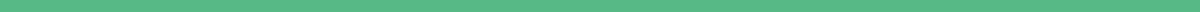 Longitudinal Multitasking Training ProjectfMRI Scan Checklist: Subject: ___ Session: ___ Date: ___Outside ScannerPaperwork: subject payments/formPaperwork: fMRI safety formPaperwork: Consent formPaperwork: Schedule formTurn on projectorTurn on eye trackerSign into Cohen accountProjector should display Matlab from Mac computerMake sure pulses come in as =+: TTL setting 090Behavioral baselines in running rooms or in scannerOffer bathroom breakReminder: no head movementMetal detector wandMetal detector archwaySubject info on tesla: use screening formRegister patient on scanner computer: Multitasking_SlowBlocks_Subject#_Session#Inside ScannerSheets on bedEar plugsPillow + pillow case (if no headcase)Headband (if no headcase)Headband foam (if no headcase)Head foam (if no headcase)Headcase (some subjects)Current design button boxEmergency squeeze ballMicrophone: spit guardMicrophone: ensure close to faceIsocenterMake sure button box worksReminder: no head movementReminder: don’t cross legsLeg pillowDuring ScanningScoutAnatomical (adjust FoV to get brain)Check for anomaliesEpi (adjust FoV to get whole brain)Turn off neck coils (if needed)Run wiggle epiHit ctrl-esc to open start menu, start having FIRMM receive motion filesOn FIRMM computer, open terminal and type in: FIRMM Start tracking motion with current multitasking subjectFor all EPIs: Copy center slice and saturationPA: switch phase enc dir from RL to AP, then rotate 180 degreesAfter ScanningTransfer data to conquestSign out of Cohen lab on macClose patient on scanner computerHit ctrl-esc to open start menu, stop having FIRMM receive motion filesRemove foam from headband Put sheets, pillow case and headband into laundryTrash: ear plugs and spit guardPost scanner questionsMultitasking, transfer task post testPayment formTurn projector offSign out of teslaPut chain back across doorNOTES: _________________________________________________________________________________________________________________________________________________